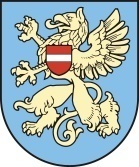 LATVIJAS REPUBLIKA RĒZEKNES VALSTSPILSĒTAS PAŠVALDĪBA RĒZEKNES PILSĒTAS PIRMSSKOLAS IZGLĪTĪBAS IESTĀDE „VARAVĪKSNE”Reģ. Nr.   3101901620, Raiņa iela 17, Rēzekne, Latvija LV-4601. Tālr.  64622831, e-pasts varaviksne@rezekne.lv Rēzeknes pilsētas pirmsskolas izglītības iestādes “Varavīksne” pašnovērtējuma ziņojumsPubliskojamā daļaSASKAŅOTS* DOKUMENTS PARAKSTĪTS AR DROŠU ELEKTRONISKO PARAKSTU UN SATUR LAIKA ZĪMOGU1. Izglītības iestādes vispārīgs raksturojumsIzglītojamo skaits un īstenotās izglītības programmas 2021./2022. mācību gadāIr īstenotās 3 interešu izglītības programmas: kods AS023100 , kods AC001001, kodsAC009999. Izglītības iestādes iegūtā informācija par izglītojamo iemesliem izglītības iestādes maiņai un mācību pārtraukšanai izglītības programmā 2021./2022. mācību gada laikā:viens izglītojamais ir atskaitīts sakarā ar dzīvesvietas maiņu;trīs izglītojamie ir atskaitīti sakarā ar izglītības iestādes maiņu (iestādes maiņas iemesli: atbrīvojas vieta citā pirmsskolas izglītības iestādē, kura ir tuvāk mājām). Pedagogu ilgstošās vakances un atbalsta personāla nodrošinājums Izglītības iestādes darbības pamatmērķi un prioritātes Izglītības iestādes misija – iestādes darbinieki sadarbībā ar izglītojamo vecākiem veicina izglītojamo vispusīgu attīstību, izglītojamie apgūst Es apziņu, aug, patstāvīgi darbojas, ieinteresēti un ar prieku mācās, gūstot pieredzi par sevi, citiem, apkārtējo pasauli un savstarpējo mijiedarbību tajā. Izglītības iestādes vīzija  par izglītojamo – laimīgs, patstāvīgs bērns, kurš ir gatavs pielietot savas prasmes un kompetences, mācīties, pilnveidoties un adaptēties strauji mainīgajā pasaulē. Izglītības iestādes vērtības cilvēkcentrētā veidā – bērni, darbinieki, sadarbība,
atbildība, tradīcijas. 2021./2022. mācību gada darba prioritātes un sasniegtie rezultātiInformācija, kura atklāj izglītības iestādes darba prioritātes un plānotos sasniedzamos rezultātus 2022./2023. mācību gadā (kvalitatīvi un kvantitatīvi)Kritēriju izvērtējums  Kritērija “Kompetences un sasniegumi” stiprās puses un turpmākas attīstības vajadzības Kritērija “Vienlīdzība un iekļaušana” stiprās puses un turpmākas attīstības vajadzības Kritērija “Pieejamība” stiprās puses un turpmākas attīstības vajadzības Kritērija “Drošība un labklājība” stiprās puses un turpmākas attīstības vajadzības3.5. Kritērija “Infrastruktūra un resursi” stiprās puses un turpmākas attīstības vajadzībasInformācija par institūcijām, ar kurām noslēgti sadarbības līgumi  Personas datu apstrādes un mācīšanās platformas skolo.lv pakalpojums ESF projektsNr. 8.3.1.1/16/I/002  “Kompetenču pieeja mācību saturā”.Audzināšanas darba prioritātes trim gadiem un to ieviešana Prioritātes (bērncentrētas, domājot par izglītojamā personību).2021./2022.m.g. prioritārais virziens:  Būtiskie tikumi (izglītojamā audzināšanas procesā būtiskāko tikumu (atbildība, centība, godīgums, laipnība, līdzcietība, savaldība, taisnīgums) izkopšanas veicināšana, drošības un veselīga dzīvesveida izpratne un pielietošana ikdienā).2022./2023.m.g. prioritārais virziens: Ģimenes vērtība (veicināt izglītojamā izpratni par ģimeni un laulību kā īpaši aizsargājamām vērtībām, ģimenes veidošanu, vecāku lomu un savstarpējām attiecībām ģimenē; organizēt pasākumus, kas sekmē šo vērtību nostiprināšanu (Ģimenes dienas, Mātes dienas, Tēva dienas svinēšana)).2023./2024.m.g. prioritārais virziens: Personības attīstība (sekmēt bērna personības apzināšanos un attīstību, ievērojot viņa vajadzības, intereses, spējas, pieredzi, mērķtiecīgi attīstot domāšanas prasmes, radošumu un pašizpausmi). 2-3 teikumi par galvenajiem secinājumiem pēc mācību gada izvērtēšanas.Audzināšanas darbs tika virzīts uz vērtību sistēmas veidošanos un būtisko tikumu izkopšanu. Pedagogu sadarbības rezultātā tika  izstrādāts audzināšanas plāns, kura realizēšanai veiksmīgi tika iesaistīti izglītojamo vecāki un iestādes padome, organizējot kopīgus pasākumus, izstādes  un citus  pasākumus. Audzināšanas darba plāna realizēšanas laikā   notika sadarbība ar valsts un  pašvaldības iestādēm. Mācību gada laikā ir izveidota izglītojamo izpratne par tikumiem, drošību un veselīgu dzīves veidu.
Audzināšanas darba plāna realizācija ir vērtējama ar vērtējumu ļoti labi.Citi sasniegumi Jebkādi citi sasniegumi, par kuriem vēlas informēt izglītības iestāde (galveniesecinājumi par izglītības iestādei svarīgo, specifisko).Iestāde piedalījās LU projektā “Priekšizpēte vienotā bērnu agrīnās attīstības vajadzību novērtējuma metodisko instrumentu komplekta izstrādei”, projekta ietvaros tika veikta 26 bērnu izpēte ciešā sadarbībā ar izglītojamo vecākiem. Iestādes izglītojamie regulāri piedalās organizētajās aktivitātēs programmas “Piens un augļi skolai” ietvaros, izglītojamie aktīvi tiek iesaistīti dažādos pilsētas un valsts mēroga konkursos, izglītojamie saņēma diplomus un godalgotas vietas, tik ņemta dalība arī veselības veicināšanas un slimību profilakses pasākumos, kas bija organizēti ESF projektu ietvaros, 2021./2022.m.g. izglītojamie piedalījās AS “Latvijas valsts meži” ekoprogrammā pirmsskolām “Cūkmena detektīvi” (5 līdz 7 gadus jauniem bērniem).Iestādes izglītojamie piedalījās zīmējumu konkursā  “Apsveikums Latvijas Olimpiskajai komitejai 100.dzimšanas dienā”. Konkursu organizēja Latvijas Olimpiskā komiteja sadarbībā ar Rēzeknes pilsētas domes Sporta pārvaldi. Devīze – “100 gadi #sportiņā!” Ir iegūta 1. un 3. vietas: grupas “Mārīte” audzēkne Ilona Aperāne ieguva 1. vietu,  grupas “Bitīte” audzēknis Mihails Tereskins - 3. vietu. Rēzeknē, 21.10.2022. *(vieta, datums) Rēzeknes valstspilsētas pašvaldības Izglītības pārvaldes vadītājs    Rēzeknes valstspilsētas pašvaldības Izglītības pārvaldes vadītājs    Rēzeknes valstspilsētas pašvaldības Izglītības pārvaldes vadītājs   (dokumenta saskaņotāja pilns amata nosaukums)(dokumenta saskaņotāja pilns amata nosaukums)(dokumenta saskaņotāja pilns amata nosaukums)                      Arnolds Drelings (paraksts*)(vārds, uzvārds)_____.10.2022. *(datums)Izglītības programmas nosaukums Izglītībasprogrammas kodsĪstenošanas vietas adrese (ja atšķiras no juridiskās adreses)LicenceLicenceIzglītojamo skaits, uzsākot programmas apguvi (prof. izgl.) vai uzsākot 2021./2022. māc.g. (01.09.2021.) Izglītojamo skaits, noslēdzot sekmīgu programmas apguvi (prof. izgl.)  vai noslēdzot 2021./2022.māc.g.(31.05.2022.)Izglītības programmas nosaukums Izglītībasprogrammas kodsĪstenošanas vietas adrese (ja atšķiras no juridiskās adreses)Nr.LicencēšanasdatumsIzglītojamo skaits, uzsākot programmas apguvi (prof. izgl.) vai uzsākot 2021./2022. māc.g. (01.09.2021.) Izglītojamo skaits, noslēdzot sekmīgu programmas apguvi (prof. izgl.)  vai noslēdzot 2021./2022.māc.g.(31.05.2022.)Pirmsskolas izglītības programma01011111RAIŅA IELA 17, RĒZEKNE, LV-4601V-338006.01.2011.  6567Pirmsskolas izglītības mazākumtautību programma01011121RAIŅA IELA 17, RĒZEKNE, LV-4601V-338106.01.2011. 5962NPKInformācijaSkaitsKomentāri (nodrošinājums un ar to saistītie izaicinājumi, pedagogu mainība u.c.)Ilgstošās vakances izglītības iestādē (vairāk kā 1 mēnesi) 2021./2022. māc.g. 0-Izglītības iestādē pieejamais atbalsta personāls izglītības iestādē, noslēdzot 2021./2022. māc.g. 2Skolotājs logopēds, veselības speciālistsPrioritāteSasniedzamie rezultāti kvantitatīvi un kvalitatīviNorāde par uzdevumu izpildi (Sasniegts/daļēji sasniegts/ Nav sasniegts) un komentārsIestādes pašvērtēšanas sistēmas pilnveidošanaa) kvalitatīviPašvērtēšanā piedalās visas mērķgrupas (vecāki, pedagogi, dibinātāja pārstāvis) - pašvērtēšanā tiek izvērtēta ikgadējo prioritāšu īstenošana, izglītības un audzināšanas prioritāro darba virzienu ieviešana; pašvērtēšanā ir izmantotas vismaz trīs kvalitātes vērtēšanas metodes, par kurām vienojas visi iesaistītie - pašnovērtējuma ziņojumā 1.daļu (Izglītības iestādes vispārīgs raksturojums)  sagatavo iestādes vadītāja,2. daļu (Izglītības iestādes darbības pamatmērķi un prioritātes, audzināšanas darba prioritātes trim gadiem un to ieviešana) sagatavo metodiķe un pedagogi, 3. daļu  (kritēriju izvērtējums publiskojamā un nepubliskojamā daļā) sagatavo iestādes administrācija un vecāku pārstāvji no iestādes padomes; izglītības iestādes vadītājs pašvērtēšanā nodrošina procesa virzību, atbild par pašnovērtējuma ziņojuma pēdējo redakciju.Sasniegts. Rezultātā ir saņemta informācija no visām pašvērtēšanas procesā iesaistītajām pusēm un veikts kvalitatīvs pašvērtējums. Iestādes pašvērtēšanas sistēmas pilnveidošanab) kvantitatīviPedagoģiskās padomes sēde “Iestādes pašvērtēšanas sistēmas pilnveidošana”;
praktiskais seminārs “Pašvērtējuma posmi” (gan pedagogiem, gan tehniskiem darbiniekiem); par 30% ir pieaugusi darbinieku un vecāku gatavība iesaistīties pārmaiņu īstenošanā izglītības iestādē;
3 darba sanāksmes par pašvērtēšanu izglītības iestādē; iestādes pašnovērtējuma ziņojums atbilstoši IKVD ieteikumiem.Sasniegts. Lietpratībā un aktīvā darbībā balstīts mācību process, akcentējot valodas jomu.
a) kvalitatīvi: ir veidota izpratne par valodas struktūru – ka skaņas un rakstzīmes (burti) veido vārdus, vārdi veido teikumus, cilvēki izmanto valodu saziņai; izglītojamie lieto valodu kā saziņas līdzekļi visās mācību jomās; tiek attīstās izglītojamo runas prasmes atbilstoši izglītojamo attīstības līmenim; izglītojamo runas attīstīšanas procesā iesaistās un piedalās gan izglītojamie mācību centros, gan vecāki, gan pedagogi, gan atbalsta personāls (logopēde); izglītojamo attīstības vērtēšana runas jomā notiek regulāri  saskaņā ar izstrādāto iestādēs vērtēšanas kārtību.Daļēji sasniegts. Jāturpina darbs tālāk.Lietpratībā un aktīvā darbībā balstīts mācību process, akcentējot valodas jomu.
b) kvantitatīvi:- katrā grupā izglītojamie patstāvīgi un radoši darbojas mācību centros, izmantojot valodu; - logopēda izglītojošais seminārs vecākiem un pedagogiem valodas mācību jomā (skaņu izrunas kultūra, lasītprasme, logopēdiskie vingrinājumi);- ekskursija uz Rēzeknes pilsētas bērnu bibliotēku;- sadarbībā ar izglītojamo vecākiem bija organizēta grāmatu izstāde “Vecās grāmatas un ābeces” iestādes grupās;
- 6 nodarbības valodas jomā tika vērotas un analizētas;
- 1 mācību un metodiskās literatūras izstāde valodas jomā;
- 2 izglītojamo radošo darbu izstādes,- teātra dienas, - izglītojamo dalība Latviešu valodas aģentūras Valodas spēļu klubiņa konkursā;
- konkurss izglītojamo ģimenēm „Mūsu bērna vārds!Sasniegts. PrioritāteSasniedzamie rezultāti kvantitatīvi un kvalitatīviProfesionālās un uz attīstību vērsta AS sniegšana mācīšanas un mācīšanās procesā.a) kvalitatīvi:
- pedagogi savstarpēji sadarbojas, popularizē savu pieredzi AS sniegšanā un dalās pieredzē ar kolēģiem; 
- pedagogi vēro citu pedagogu rotaļnodarbības un veic  nodarbību analīzi ar 3P metodes palīdzību; - jauniem pedagogiem ir sniegts kvalitatīvs atbalsts; - administrācija regulāri sniedz AS visiem pedagogiem.Profesionālās un uz attīstību vērsta AS sniegšana mācīšanas un mācīšanās procesā.b) kvantitatīvi:
- 6 praktiskie semināri (rotaļnodarbību vērošana un analizēšana ar 3P metodi);
- 1 izglītojošs seminārs pedagogiem par profesionālās un uz attīstību vērstas AS sniegšanu mācīšanas un mācīšanās procesā;- individuālās konsultācijas jauniem pedagogiem;- administrācija vēro un analizē katra pedagoga 1 rotaļnodarbību mācību gada laikā;- 2 pedagogu profesionālās darbības novērtēšana.Sadarbības ar izglītojamo ģimenēm veicināšana un  ģimenes kā vērtības stiprināšanaa) kvalitatīvi:- iestādes administrācijas un darbinieku produktīvā sadarbība ar izglītojamo ģimenēm;- izglītojamo vecāki (likumiskie pārstāvji) aktīvi  piedalās izglītojamo attīstīšanas procesā; - izglītojamo ģimenes aktīvi piedalās pasākumos un aktivitātēs;- izglītojamiem ir  izpratne par ģimeni kā īpaši aizsargājamu vērtību.Sadarbības ar izglītojamo ģimenēm veicināšana un  ģimenes kā vērtības stiprināšanab) kvantitatīvi:- 2-4 vecāku sapulces katrā grupā;- 2-3 Iestādes padomes sēdes;- 2-3 tematiskās lekcijas vecākiem;- 1 izglītojošais seminārs pedagogiem par sadarbību ar vecākiem;- Tēvu, Mātes un Ģimenes dienu svinīgie pasākumi;- 1 tematiskā  izstāde;- vērotas un analizētas 8 nodarbības;- 2 izglītojamo radošo darbu izstādes;- 2 konkursi izglītojamo ģimenēm;- regulārs administrācijas atbalsts vecākiem un pedagogiem.Stiprās pusesTurpmākās attīstības vajadzībasIzglītības iestāde piedāvā plašas iespējas interešu izglītībā, tādējādi veicinot izglītojamo mācību sasniegumus, kuri ar katru gadu vidēji pieaug.Izglītības iestāde regulāri sniedz iestādes pedagogu, atbalsta personāla, pašvaldības psihologu un iestādes administrācijas kvalificētu atbalstu, kas palīdz bērniem ar uzvedības problēmām un  mācīšanās grūtībām pārvārēt tās un aktīvi iekļauties mācību procesā un pilnveidot savus ikdienas mācību sasniegumus.  Izglītības iestāde sistemātiski iesaista izglītojamo vecākus izglītojamo ikdienas sasniegumu pilnveidošanas procesā.  Mudināt pedagogus  vairāk  izmantot IT iespējas.Turpināt tālāk savlaicīgi sniegt atbalstu  bērniem ar uzvedības problēmām un  mācīšanās grūtībām. Izglītības iestāde realizē sistemātisku un plānveidīgu audzināšanas procesu ciešā un pastāvīgā sadarbībā ar pašvaldības, valsts iestādēm un izglītojamo ģimenēm, kas veicina kvalitatīvu un vispusīgu audzināšanas mērķu un uzdevumu sasniegšanu, tikumu apgūšanu un izglītojamo vispusīgo audzināšanu.Turpināt darbu pie kvalitātes mērķu sasniegšanas. Stiprās pusesTurpmākās attīstības vajadzībasEfektīvs atbalsta komandas un pieaicināto pašvaldības speciālistu darbs, kas veicina iekļaujošo izglītību. Jāturpina  veidot vienoto izpratni  par vienlīdzības un iekļaujošas izglītības jautājumiem jaunajiem pedagogiem, jaunuzņemtajiem izglītojamajiem un viņu vecākiem.Stiprās pusesTurpmākās attīstības vajadzībasEfektīvs atbalsta komandas un pieaicināto pašvaldības speciālistu darbs, kurš veicina pieejamību un izpratnes veidošanu par pieejamību vecākiem un pedagogiem. Pēc nepieciešamības licenzēt citas programmas.Turpināt sistemātisku sadarbību ar pašvaldības speciālistiem.  Izglītojamajiem ar speciālajām vajadzībām vajag nodrošināt iespēju pārvietoties pa visām mācību un koplietošanas telpām PII ēkā, atbilstošus/pielāgotus mācību materiālus. Dotajā brīdī tādu izglītojamo nav. Stiprās pusesTurpmākās attīstības vajadzībasIr izstrādāti iekšējās kārtības noteikumu un drošības noteikumi, kuri regulāri  tiek aktualizēti un tiek veikta regulāra noteikumu ievērošanas kontrole, kas nodrošina drošību izglītības iestādē.  Turpināt darbu kartību un noteikumu aktualizēšanā un ievērošanas kontrolē.Veikti visi pasākumi saskaņā ar normatīvajiem aktiem.Izglītības iestādē ir vienota izpratne par drošu
vidi, cieņpilnu un atbildīgu attieksmi
savstarpējās attiecībās.Turpināt darbu ar jaunajiem pedagogiem un izglītojamo vecākiem pie cieņpilnas komunikācijas, uzvedības digitālajā vidē.Turpināt sistemātisku emocionālās un fiziskās drošības  monitoringu izglītības iestādē un ar to saistīto risku novēršanu.Ir sniegts atbalsts un organizēti pasākumi personāla un izglītojamo labizjūtas nodrošināšanai. Turpināt sniegt laicīgu atbalstu personālām un izglītojamajiem.  Stiprās pusesTurpmākās attīstības vajadzībasIr pieejami materiāltehniskie resursi izglītības programmas īstenošanai izglītības iestādes mācību telpās, slēgtā tipa nojumēs, kas veiksmīgi tiek izmantoti mācību procesā visas dienas garumā un veicina izglītojamo ikdienas sasniegumu attīstību.Ir atjaunots sporta inventārs, kurš tiek izmantots sporta nodarbībās zālē un ārā, veicinot bērnu fizisko attīstību un veselības nostiprināšanu.Papildināt ar mūsdienu materiāltehniskiem resursiem.Atjaunot un papildināt materiālo bāzi nojumēs.Interneta pieejamība visās iestādes telpās  un grupu  nodrošināšana ar datortehniku un   digitālo platformu abonementiem nodrošina pedagogu darba un mācību procesa digitalizāciju.Pieslēgties e-klasei. Atjaunot datorus 3 grupās. Papildināt digitālo resursu klāstu.Skolotāji efektīvi izmanto pieejamos resursus un paši regulāri veido jaunus paštaisītus mācību līdzekļus, kurus aktīvi pielieto mācību un audzināšanas procesā, kas veicina izglītojamo ikdienas sasniegumu attīstību, piesaista bērnu uzmanību un rada interesi par apkārtējo pasauli. Mudināt pedagogus vairāk izmantot digitālos mācību resursus.Izglītības iestādes apkārtējā teritorija, telpas un aprīkojums atbilst normatīvo aktu prasībām. Ieplānot sporta laukuma modernizāciju.